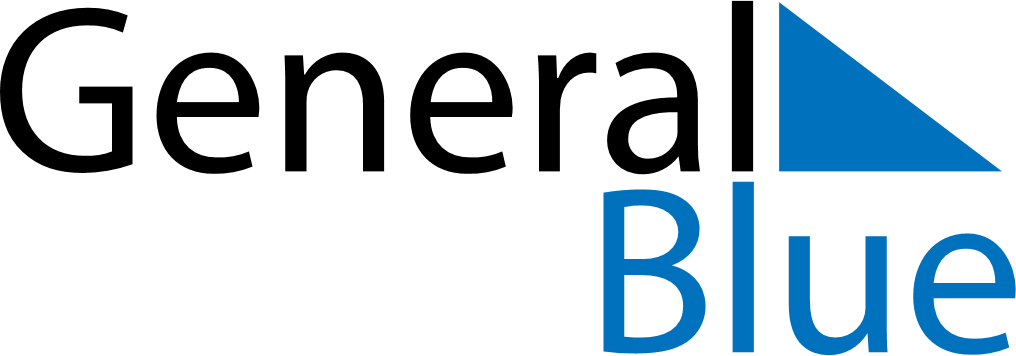 Weekly CalendarJune 8, 2025 - June 14, 2025SundayJun 08MondayJun 09TuesdayJun 10WednesdayJun 11ThursdayJun 12FridayJun 13SaturdayJun 14